20-ое   заседание 27-го созываҠАРАР                                                                          РЕШЕНИЕ           19  июль  2017 йыл                                                                 19 июля  2017  года№97        О  секретаре  двадцатого заседания Совета сельского поселения Султанбековский  сельсовет муниципального район Аскинский район  Республики Башкортостан двадцать седьмого созываВ соответствии со статьей 29 Регламента Совета сельского поселения Султанбековский сельсовет муниципального района Аскинский район Республики Башкортостан Совет сельского поселения Султанбековский сельсовет муниципального района Аскинский район Республики Башкортостан р е ш и л:1. Избрать секретарем  двадцатого   заседания Совета сельского поселения Султанбековский сельсовет муниципального района Аскинский район Республики Башкортостан двадцать седьмого созыва:Шарафутдинова В.М.- депутата  избирательного округа № 4.Глава  сельского поселения Султанбековский  сельсовет муниципального района Аскинский районРеспублики Башкортостан                                                                  ________И.В.СуфияновБАШҠОРТОСТАН РЕСПУБЛИКАҺЫАСҠЫН  РАЙОНЫМУНИЦИПАЛЬ РАЙОНЫНЫҢСОЛТАНБӘК АУЫЛ СОВЕТЫАУЫЛ  БИЛӘМӘҺЕ СОВЕТЫ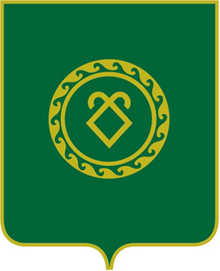 СОВЕТ СЕЛЬСКОГО ПОСЕЛЕНИЯСУЛТАНБЕКОВСКИЙ СЕЛЬСОВЕТМУНИЦИПАЛЬНОГО РАЙОНААСКИНСКИЙ РАЙОНРЕСПУБЛИКИ  БАШКОРТОСТАН